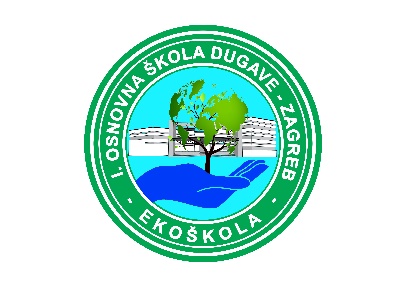 I.osnovna škola DugaveZagreb, Škoski prilaz 7KLASA: 112-02/23-01/52URBROJ: 251-170-23-01U  Zagrebu, 07.09.2023.Na temelju članka 10. st. 2. Pravilnika o načinu i postupku zapošljavanja u I. osnovnoj školi Dugave, Povjerenstvo za procjenu i vrednovanje kandidata objavljuje   LISTU KANDIDATA           koji ispunjavaju formalne uvjete natječaja,  čije se prijave pravodobne i potpunete se upućuju na procjenu (poziv na razgovor-intervju)  Ova lista kandidata/tkinja vezuje se uz natječaj objavljen dana 22. kolovoza 2023. godine na mrežnim stranicama i oglasnim pločama Hrvatskog zavoda za zapošljavanje te mrežnoj stranici i oglasnoj ploči I. osnovne škole Dugave,  za radno  mjesto:                                                            Povjerenstvo za procjenu i vrednovanje kandidata                                                                                      ________________________________________1. Računovodstveni/a referent/ica - radni odnos na neodređeno, nepuno radno vrijeme (20 sati tjedno) novootvoreni poslovi ,uz uvjet probnog rada u trajanju od 2 mjeseca,1 izvršitelj-ica1. Računovodstveni/a referent/ica - radni odnos na neodređeno, nepuno radno vrijeme (20 sati tjedno) novootvoreni poslovi ,uz uvjet probnog rada u trajanju od 2 mjeseca,1 izvršitelj-icaREDNI BROJIME I PREZIME1.Antonija Ćurković2.Silvana Radman3.Maja Stojić4.Silvana Štrk5.Ana Draginić